Муниципальное бюджетное общеобразовательное учреждениеВышковская средняя общеобразовательная школаПРИКАЗ  № 56 –ООт 03.09.2020г.Об организации проведенияшкольного этапа всероссийской олимпиадышкольников в 2020-2021 учебном годув Злынковском районеВ соответствии с приказами Министерства образования и науки Российской Федерации от 18 ноября 2013 года №1252 «Об утверждении Порядка проведения всероссийской олимпиады школьников» (с изменениями и дополнениями, утвержденными приказами Минобрнауки от 17 марта 2015 г. №249, от 17 декабря 2015 г. №1488, от 17 ноября 2016 г. №1435), приказом департамента образования и науки Брянской области №877 от 01.09.2020 г. «Об организации и проведении школьного этапа всероссийской олимпиады школьников в 2020-2021 учебном году, приказом отдела образования администрации Злынковского района от 03.09.2020г. №65-О «Об организации проведения школьного этапа всероссийской олимпиады школьников в 2020-2021 учебном году в Злынковском районе»ПРИКАЗЫВАЮ:Организовать проведение школьного этапа всероссийской олимпиады школьников в 2020-2021 учебном году для обучающихся 5-11 классов по 21 общеобразовательному предмету, для обучающихся 4-х классов по предметам «русский язык» и «математика» в срок с 15 сентября по 20 октября 2020 года в соответствии с методическими рекомендациями по проведению данного этапа олимпиады, подготовленными центральными предметно-методическими комиссиями, и согласно методическим материалам для организации и проведения школьного и муниципального этапов всероссийской олимпиады школьников 2020-2021 учебного года, размещенным на порталах всероссийской олимпиады школьников, а также рекомендациями, подготовленными районными методическими объединениями.Назначить ответственным  организатором школьного этапа всероссийской олимпиады школьников Кравцову Т.К., зам.директора по УВР.Кравцовой Т.К., ответственной за проведение школьного этапа всероссийской олимпиады:Предоставить сведения об ответственном в РМК в срок до 15 сентября 2020 года.Организовать проведение школьного этапа всероссийской олимпиады школьников в установленные сроки, составить, утвердить и предоставить график проведения школьного этапа в РМК в срок до 15 сентября 2020 года, а также обеспечить размещение графика на сайтах учреждений.Сформировать электронную базу данных школьного этапа по форме в Excel  (приложение) и предоставить в отдел образования в срок до 22 октября 2020 года.Провести награждение победителей и призеров школьного этапа олимпиады поощрительными грамотами в соответствии с локальными актами общеобразовательных учреждений.Учителям – предметникам  (кроме истории, обществознания, права, русского языка и литерауры) разработать задания, согласно рекомендаций РМК, провести олимпиады в соответствии с графиком проведения и сдать отчеты о проведении Кравцовой Т.К.Контроль за исполнением настоящего приказа оставляю за собой.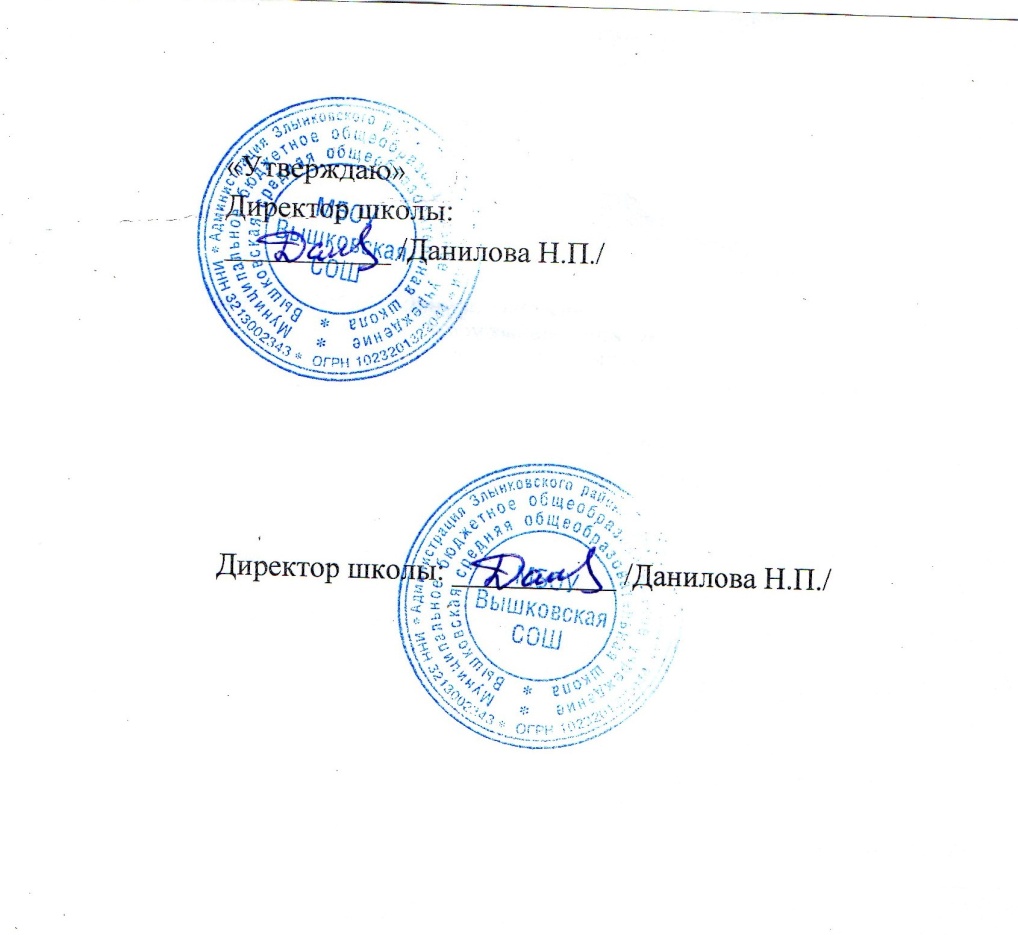 